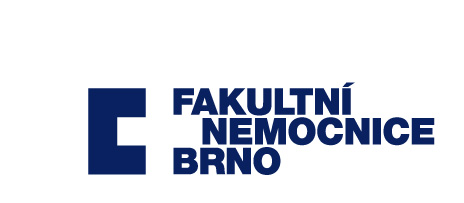 DOHODAo ukončení závazku k obchodnímu zvýhodněníkterou uzavřely níže uvedeného dne, měsíce a roku,níže uvedené smluvní stranySIOT Trade s.r.o.Bořetická 2668/1193 00 PrahaZastoupena: jednatelem, Petrem PalečkemIČO: 289 70 535DIČ: CZ289 70 535zapsaná v OR vedeném Městským soudem v Praze, oddíl C 156783dále jen „SIOT Trade s.r.o.“aFakultní nemocnice BrnoJihlavská 20625 00 BrnoZastoupena: prof. MUDr. Jaroslavem Štěrbou, Ph.D., ředitelemIČO: 65269705DIČ: CZ65269705   FN Brno je státní příspěvková organizace zřízená rozhodnutím Ministerstva zdravotnictví. Nemá zákonnou povinnost zápisu do obchodního rejstříku, je zapsána v živnostenském rejstříku vedeném Živnostenským úřadem města Brna.   dále jen „FN Brno“takto:Předmět dohodyDne 24. 7. 2014 byla mezi SIOT Trade s. r. o. na straně jedné a FN Brno na straně druhé uzavřen závazek k obchodnímu zvýhodnění č. B/1812/2014 (dále jen „Závazek“).Smluvní strany dohodly, že ukončují ke dni 30. 11. 2021 závazky se shora uvedené Smlouvy. Dále smluvní strany shodně konstatují, že veškeré vztahy vyplývající ze smlouvy a související nároky budou vypořádány ke dni ukončení této dohody.Závěrečná ustanoveníTato dohoda je vyhotovena ve dvou výtiscích, z nichž každý má platnost originálu, přičemž každá smluvní strana obdrží jeden výtisk.Smluvní strany prohlašují, že jim nejsou známy žádné skutečnosti, které by uzavření této dohody vylučovaly a berou na vědomí, že v plném rozsahu nesou veškeré právní důsledky plynoucí z vědomě jimi uvedených nepravdivých údajů. Na důkaz svého souhlasu s obsahem dohody připojují pod ní své podpisy.3. Tato dohoda nabývá platnosti dnem podpisu obou smluvních stran a účinnosti dnem 30. 11. 2021. V Praze dne 27. 10. 2021	         	  		            V Brně dne 9. 11. 2021------------------------------------------------				------------------------------------------SIOT Trade s. r. o.		                                         Fakultní nemocnice Brno           Bc. Petr Paleček	                	                       prof. MUDr. Jaroslav Štěrba, Ph.D. 